The Personality QuizDo you have.. 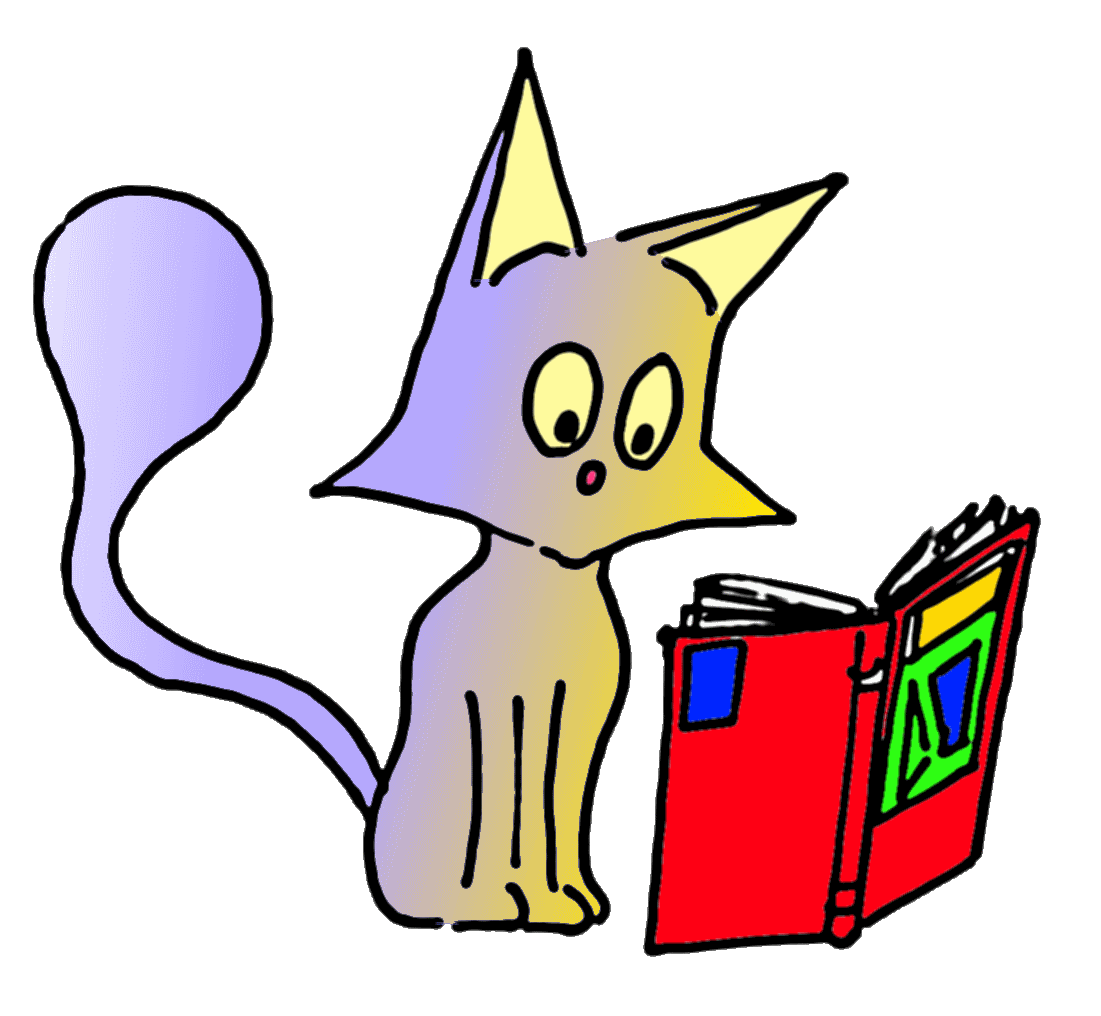 Loads of pets?  Yes/NoLoads of clothes?    Yes/NoLoads of books ?    Yes/NoLoads of cds?           Yes/NoWho do you have most in common with ?Your brothers and sisters?    Yes/No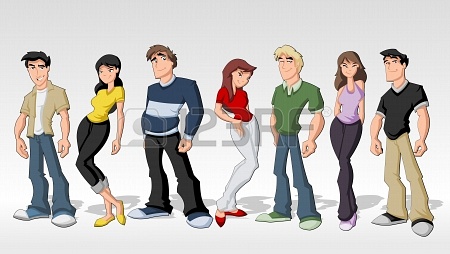 Your mother and father ?      Yes/NoYour best friend ?    Yes/No               Your friends?   Yes/NoWhat do you like doing at week-ends?Listening to music?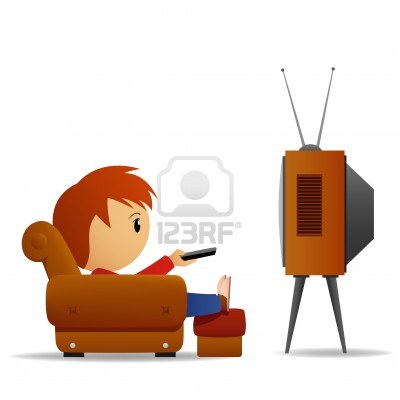 Doing shopping?                                       Staying at home, watching TV?Hanging out with your friends?Others?What are you like?                             Do you love…Sneaky, rude, selfish, impolite and moody?                               Chocolate?   Yes/ NoBold, caring, cautious, brave and polite ?                                  School?        Yes/NoExtremely                 Not at… all                                              Travels ?            Yes/No                                                                                    Surfing on the net ? Yes/No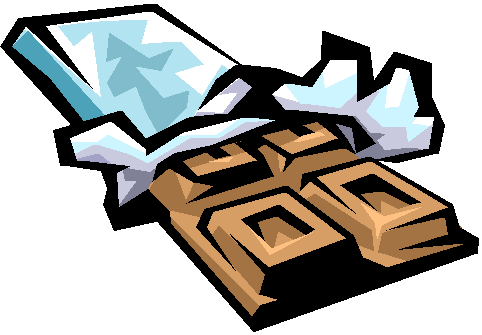 